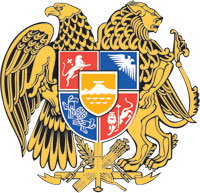    N o              -Ն				             	                      «    »                                2022	ՆԱԽԱԳԻԾ	 
ՀԱՆՐԱԿՐԹԱԿԱՆ ՈՒՍՈՒՄՆԱԿԱՆ ՀԱՍՏԱՏՈՒԹՅԱՆ ՍՈՎՈՐՈՂՆԵՐԻ ՏՆԱՅԻՆ ՈՒՍՈՒՑՄԱՆ ԿԱՐԳԸ ՍԱՀՄԱՆԵԼՈՒ ՄԱՍԻՆՂեկավարվելով «Հանրակրթության մասին» ՀՀ օրենքի 30-րդ հոդվածի 26.21-րդ կետով՝ՀՐԱՄԱՅՈՒՄ ԵՄՍահմանել hանրակրթական ուսումնական հաստատության սովորողների տնային ուսուցման կարգը՝ համաձայն հավելվածի։Սույն հրամանն ուժի մեջ է մտնում պաշտոնական հրապարակմանը հաջորդող օրվանից:ՆԱԽԱՐԱՐ՝                                                 Ա. ԽԶՄԱԼՅԱՆ                 /պարտականությունները կատարող /                                                                                                                                                                         ՀավելվածՀՀ կրթության, գիտության, մշակույթի և սպորտի նախարարի 2022 թվականի _______________-իN ___________ հրամանիԿԱՐԳՀԱՆՐԱԿՐԹԱԿԱՆ ՈՒՍՈՒՄՆԱԿԱՆ ՀԱՍՏԱՏՈՒԹՅԱՆ ՍՈՎՈՐՈՂՆԵՐԻ ՏՆԱՅԻՆ ՈՒՍՈՒՑՄԱՆԸնդհանուր դրույթներՍույն կարգով կարգավորում են հանրակրթական ծրագրեր իրականացնող ուսումնական հաստատություններում (այսուհետ՝ Հաստատություն) հաշվառված և առողջական վիճակի պատճառներով  Հաստատություն հաճախել չկարողացող, հետևաբար կրթության առանձնահատուկ պայմանների կարիք ունեցող  սովորողների (այսուհետև՝ սովորող) ուսումնառությունը տնային, հիվանդանոցային (այսուհետ՝ տնային պայմաններ)    իրականացնելու վերաբերյալ իրավահարաբերությունները։Սովորողների համար տնային ուսուցումը կազմակերպում է այն Հաստատությունը, որտեղ հաշվառված է սովորողը, այն կարող է իրականացվել հեռավար ուսուցման ձևով՝ Հայաստանի Հանրապետության կրթության, գիտության, մշակույթի և սպորտի նախարարի 2020 թվականի մայիսի 20-ի N 09 հրամանի համաձայն։Տնային ուսուցման իրավունք վերապահող հիվանդությունների ցանկը սահմանում է Հայաստանի Հանրապետության կառավարությունը։Տնային ուսուցման կազմակերպման համար հիմք են հանդիսանում բժշկական հաստատության տված եզրակացությունը և սովորողի ծնողի (օրինական ներկայացուցչի)  (այսուհետ՝ ծնող) գրավոր դիմումը՝ համաձայն Ձև 3-ի,  և ծնողի և հաստատության միջև կնքված պայմանագիրը՝ համաձայն Ձև 1-ի:Տնային ուսուցման կազմակերպումը կրում է ժամանակավոր բնույթ, և տնային ուսուցման ժամանակահատվածում Հաստատությունն իրականացնում է նախապատրաստական աշխատանքներ՝ սովորողին դասարանային պայմաններում կրթության մեջ ընդգրկելու համար։Տնային ուսուցում կազմակերպելու համար պայմանագիրը կնքվում է առավելագույնը 2 տարի ժամկետով և կարող է երկարացվել միայն Հաստատության մանկավարժական խորհրդի որոշման և բժշկական եզրակացության հիման վրա։Հաստատության կողմից ուսումնական գործընթացի կազմակերպումըՏնային ուսուցման կազմակերպման իրավահարաբերությունների մասնակիցներն են՝ սովորողները, ծնողները, այդ սովորողների ուսուցման կազմակերպման մեջ ներգրավված ուսուցիչները և մանկավարժական աշխատողները։Սովորողների համար տնային ուսուցմը կազմակերպվում է Հաստատությունների ուսումնական պլանների, իսկ կրթության առանձնահատուկ պայմանների կարիք ունեցող  սովորողների համար՝ համաձայն Անհատական ուսուցման պլանի (այսուհետև՝ ԱՈՒՊ)։Սովորողի տնային ուսուցումը կազմակերպելու համար նրա ծնողը Հաստատություն է ներկայացնում հետևյալ փաստաթղթերը.դիմում՝ ուղղված Հաստատության տնօրենին՝   (համաձայն Ձև 3-ի).                 բժշկական եզրակացությունը։Սովորողի տնային ուսուցումը կազմակերպվում է Հաստատության տնօրենի հրամանով՝ համաձայն Ձև 2-ի՝  ծնողի դիմումի և բժշկական եզրակացության հիման վրա։Հաստատության և ծնողի միջև կնքվում է սովորողի տնային ուսուցման կազմակերպման պայմանագիր` պահպանելով սույն կարգի 6-րդ կետով սահմանված ժամկետը:Տնային ուսուցումը  կազմակերպվում է ծնողի կողմից փաստաթղթերի փաթեթը ներկայացնելու պահից՝ առավելագույնը 3 աշխատանքային օրվա ընթացքում։Տնային ուսուցման կազմակերպման գործընթացը երկարաձգելու համար սովորողի ծնողը սույն կարգի  6-րդ կետով սահմանված ժամկետը լրանալուց հետո մինչև տվյալ ուսումնական տարվա օգոստոսի 25-ը Հաստատություն է ներկայացնում սույն կարգի 9-րդ կետով սահմանված փաստաթղթերը։Սովորողի տնային ուսուցման վաղաժամկետ դադարեցումը հնարավոր է սովորողի ծնողի նախաձեռնությամբ` բժշկական եզրակացության և դիմումի հիման վրա:Տնային պայմաններում սովորողին տրամադրվող մանկավարժահոգեբանական աջակցությունն իրականացվում է  Հաստատության և Հաստատությանը սպասարկող Տարածքային մանկավարժահոգեբանական աջակցության կենտրոնի մանկավարժահոգեբանական աջակցության թիմի մասնագետների կողմից՝ համաձայն ԱՈՒՊ-ի։Հաստատությունը ուսման ընթացքում՝սովորողին անվճար տրամադրում է Հաստատության գրադարանային ֆոնդում առկա դասագրքեր/ուսումնաօժանդակ նյութեր,ապահովվում է սովորողների ուսումնառության իրականացումը տանը՝  ներառյալ էլեկտրոնային ուսուցման և հեռավար ուսուցման տեխնոլոգիաների կիրառումը,կազմում է դասերի ժամանակացույցը,ընտրում և օգտագործում է սովորողի ուսումնառության և զարգացման առանձնահատկություններին համապատասխան ուսուցման մեթոդներ  ու միջոցներ,կազմակերպում է ուսումնական գործընթացը օրացուցային ուսումնական ժամանակացույցին համապատասխան (օրացուցային-թեմատիկ պլանավորում՝ ըստ անհատական դասացուցակի),սովորողին իր ծնողի հետ կարող է ներգրավել Հաստատության կողմից իրականացվող կրթական և այլ գործունեության մեջ,պայմաններ է  ստեղծում հնարավորության դեպքում սովորողի՝ առարկայական օլիմպիադաներին, ստուգատեսներին և փառատոններին, սպորտային մրցույթներին, արտադպրոցական աշխատանքներին, ինչպես նաև կազմակերպված ժամանցի և լրացուցիչ կրթության այլ ձևերին  մասնակցությունն ապահովելու համար,իրականացնում է սովորողի ուսումնական առաջադիմության ընթացիկ գնահատում, ամփոփիչ ստուգում, ատեստավորում և սովորողի փոխադրում հաջորդ դասարան,խորհրդատվություն է տրամադրում սովորողի ծնողներին՝ սովորողի կրթության գործընթացն առավել արդյունավետ իրականացնելու նպատակով:Սովորողի ծնողը՝ապահովում է սովորողի ուսումնառության և մանկավարժահոգեբանական աջակցությունների տրամադրման կազմակերպումը տնային պայմաններում,ապահովում է ընտանիքի չափահաս անդամի ներկայությունը դասապրոցեսին (18 տարեկանից բարձր)՝ անհրաժեշտության դեպքում,վերահսկում և հետևում է սովորողի տնային աշխատանքների կատարմանը,ժամանակին տեղեկացնում է ուսուցչին/մանկավարժական աշխատողին  սովորողի հիվանդության պատճառով դասերը չեղարկելու անհրաժեշտության և դրանց վերսկսման հնարավորության մասին:Հաստատության  տնային ուսուցման  աշխատողների և սովորողների իրավունքները և պարտականությունները սահմանվում են Հաստատության կանոնադրությամբ, ներքին կարգապահական կանոններով, կողմերի միջև կնքված պայմանագրով և սույն կարգով:Հաստատության տնային ուսուցման  աշխատանքների կազմակերպման, հաճախումների ապահովման համար պատասխանատու են մանկավարժական աշխատողները և սովորողների ծնողները։Վերահսկողության համար պատասխանատու է Հաստատության տնօրենը:          Տնային ուսուցման ֆինանսավորումը՝տնային ուսուցումը կազմակերպվում է պետական բյուջեով  Հաստատությանը հատկացված ֆինանսական միջոցների հաշվին, տնային ուսուցման պայմաններում հանրակրթական ծրագրերի մատուցման համար ֆինանսավորման չափի կարգավորումները սահմանված  են «Հանրակրթական ուսումնական հաստատությունների՝ պետական բյուջեի միջոցներից ֆինանսավորման կարգը սահմանելու և Հայաստանի Հանրապետության կառավարության 2006 թվականի օգոստոսի 24-ի N 1262-Ն որոշումն ուժը կորցրած ճանաչելու մասին» ՀՀ կառավարության որոշման դրույթներով, ​​տնային ուսուցում իրականացնող ուսուցիչների վարձատրությունն իրականացվում է ժամավճարով,ուսուցչի կամ մանկավարժական աշխատողի հիվանդության դեպքում Հաստատության տնօրենը, հաշվի առնելով կադրային հնարավորությունները, պարտավոր է տրամադրել այլ ուսուցիչ կամ այլ մանկավարժական աշխատող: Բաց թողնված ժամերը լրացնելու պայմանները համաձայնեցվում են ծնողների հետ,ուսուցչի/մանկավարժական աշխատողի բացակայության դեպքում դասերը կարող են տեղափոխվել՝ ծնողների հետ համաձայնությամբ։ Այս դեպքում Հաստատությունը տալիս է հրաման, որում նշում է, որ տնային ուսուցում իրականացնող  ուսուցչի/մանկավարժական աշխատողի հիվանդության պատճառով դասերը տեղափոխվում են,դասերի տեղափոխումը պետք է համաձայնեցվի ծնողի հետ, և Հաստատությունը պետք է ստանա նրա գրավոր համաձայնությունը։ՁԵՎ 1ՕՐԻՆԱԿԵԼԻ ՁԵՎ ՀԱՆՐԱԿՐԹԱԿԱՆ ՈՒՍՈՒՄՆԱԿԱՆ ՀԱՍՏԱՏՈՒԹՅԱՆ ԵՎ ԾՆՈՂԻ ՄԻՋԵՎ ՏՆԱՅԻՆ ՈՒՍՈՒՑՄԱՆ ԿԱԶՄԱԿԵՐՊՄԱՆ ՆՊԱՏԱԿՈՎ ԿՆՔՎՈՂ ՊԱՅՄԱՆԱԳՐԻք.________________ 								       _____._____.20____թ.Հայաստանի Հանրապետության հանրակրթական ուսումնական հաստատությունը (այսուհետ`  Հաստատություն) ____________________________________________________________________________________                	             (hաստատության լրիվ անվանումը, ըստ կրթական ծրագրերի աստիճանի)ի դեմս տնօրեն՝ ___________________________________________________- ի (այսուհետև` Տնօրեն), ով գործում է (անուն, հայրանուն, ազգանուն)ուսումնական հաստատության կանոնադրության հիման վրա, և մյուս կողմից սովորողի օրինական ներկայացուցիչը՝ (ծնող, խնամակալ, որդեգրող) _________________________________________________________    (անուն, հայրանուն, ազգանուն)անձնագիր`____________տրված _____ ,______, ______ ,  _________________________________________________  	         (համար) 	                    (տրման ամսաթիվ) 			(հասցեն)(այսուհետև` Կողմեր)։   Հաստատության կանոնադրության (այսուհետ` Կանոնադրություն) համաձայն, որպես կատարող և ծնողի (օրինական ներկայացուցչի) կնքեցին սույն պայմանագիրը (այսուհետ` Պայմանագիր)   _______________________________________________-ի (այսուհետև` Սովորող) տնային պայմաններում ուսուցումը              (անուն, հայրանուն, ազգանուն)կազմակերպելու մասին:Պայմանագրի առարկան և նպատակը Պայմանագրի առարկան սովորողի ուսուցման իրականացումն է տնային պայմաններում՝ նրա համար հարմարեցված հիմնական հանրակրթական ծրագրի մշակման կազմակերպումը՝ բժշկական եզրակացության հիման վրա:Պայմանագրի նպատակը՝ Հաստատության և ծնողի իրավունքների և պարտականությունների սահմանումը:Կողմերի իրավունքները և պարտականություններըՀաստատությունը պարտավոր է.Ստեղծել նպաստավոր պայմաններ Սովորողի մտավոր, բարոյական, ֆիզիկական զարգացման համար:Երաշխավորել Սովորողի իրավունքների և ազատությունների պաշտպանությունը:Պատասխանատվություն կրել օրենսդրությամբ և «Հանրակրթական ուսումնական հաստատության տնային ուսուցման ծառայությունների մատուցման կարգով», տնային ուսուցման գործընթացի շրջանակներում, Սովորողի կյանքի անվտանգության և առողջության պահպանման համար և պահպանել սանիտարահիգիենիկ նորմերը, կանոնները ու պահանջները:Սովորողին տրամադրել անվճար դասագրքեր ուսման ընթացքում Հաստատության գրադարանային ֆոնդում առկա ուսումնական նյութեր, գեղարվեստական, տեղեկատու և այլ գրականություն՝ ներառյալ էլեկտրոնային ուսուցման և հեռավար ուսուցման համար տեխնոլոգիաների օգտագործումը:Ապահովել Սովորողի անհատական ​​ուսուցման պլանի իրականացումը: Պայմաններ ստեղծել, որպեսզի Սովորողը մասնակցի առարկայական օլիմպիադաներին, գեղարվեստական ​​ստեղծագործության ստուգատեսներին և փառատոններին, սպորտային մրցույթներին և կազմակերպված ժամանցի և լրացուցիչ կրթության այլ ձևերի:Իրականացնել միջանկյալ ատեստավորում և Սովորողի տեղափոխումը հաջորդ դասարան:Խորհրդատվություն տրամադրել Սովորողի ծնողներին (օրինական ներկայացուցիչներին):Ապահովել Սովորողի համար Հաստատության գրադարանից, ընթերցասրահից, լաբորատորիաներից և ուսումնական այլ ռեսուրսներից օգտվելու հնարավորություններ:Ապահովել պայմաններ ծնողներին (օրինական ներկայացուցիչներին) ծանոթանալու կրթական գործընթացի ընթացքի ու բովանդակության, Սովորողի առաջադիմության վերաբերյալ: Հաստատությունը իրավունք ունի.Որոշել աշխատանքների բովանդակությունը, ընտրել և օգտագործել ուսուցման ձևերը և մեթոդները, օգտագործել տնային ուսուցման ծրագրերը և Հաստատության կանոնադրությամբ ու «Տնային ուսուցման կարգով» սահմանված  ուսումնադաստիրակչական գործունեության այլ միջոցներ:Կազմել դասերի ժամանակացույց՝ հաշվի առնելով Սովորղի անհատական ​​ուսուցման պլանը:Սահմանել տնային ուսուցման աշխատանքի ռեժիմը:Հաստատության կանոնադրությամբ սահմանված կարգով տնային ուսուցման  ընդգրկված Սովորողի նկատմամբ կիրառել խրախուսման և կարգապահական պատասխանատվության միջոցներ:Ծնողը (սովորողի օրինական ներկայացուցիչը) պարտավոր է.Համագործակցել ուսուցչի և մանկավարժական աշխատողների հետ  տնային ուսուցման  կազմակերպման հարցերում:Ապահովել պայմաններ ուսումնական պարապմունքների անցկացման համար, ներառյալ Սովորողի աշխատավայրի կազմակերպումը:Ապահովել ընտանիքի չափահաս անդամի (ավելի քան 18 տարեկան) ներկայությունը ուսուցողական պարապմունքների ընթացքում:Ապահովել ուսուցիչների տրված առաջադրանքների ժամանակին և ամբողջությամբ կատարումը:ժամանակին տեղեկացնել ուսուցչին/Հաստատությանը Պայմանագրի կնքման ժամանակ նշված տեղեկատվության ցանկացած փոփոխության մասին, ներառյալ տեղեկություններ նրա առողջական վիճակի և հոգեֆիզիկական զարգացման, բնակության հասցեի, կոնտակտային համարների մասին:Հաստատության հետ համատեղ տնային ուսուցման ընթացքում ստուգել իր երեխային մատուցված ծառայությունների որակը:Ծնողը (սովորողի օրինական ներկայացուցիչը) իրավունք ունի.Մասնակցել  տնային ուսուցման  աշխատանքների վերաբերյալ հարցերով Հաստատության մանկավարժական քննարկումներին, խորհրդի նիստին:Հաստատությունում ստանալ խորհրդատվություն Սովորողի կրթության և դաստիարակության հարցերի շուրջ:Ներկա լինել Սովորողի  հետ դասին:Դիմել հաստատության տնօրինությանը, դասղեկին,  տնային ուսուցման  մանկավարժին, մանկավարժահոգեբանական աջակցություն տրամադրող մասնագետներին, մանկավարժական խորհրդին՝ տնային ուսուցման Սովորողի հետ կապված կոնֆլիկտային իրավիճակները լուծելու նպատակով: Պայմանագրի գործողության ժամկետը Պայմանագիրը կնքվում և ուժի մեջ է մտնում Կողմերի ստորագրման պահից և գործում է մինչև տվյալ ուսումնական տարվա ավարտը:Պայմանագրի լուծման հիմքերըՊայմանագիրը կարող է լուծվել Պայմանագրով նախատեսված ժամկետը լրանալու հիմքով:Ծնողի (օրինական ներկայացուցչի) դիմումի հիման վրա։Կողմերի նախաձեռնությամբ, երբ կողմը չի կատարել Պայմանագրով իր ստանձնած պարտականությունները: Պայմանագրի միակողմանի դադարեցման դեպքում նախաձեռնող կողմը մյուս կողմին պարտավոր է այդ մասին գրավոր ձևով տեղյակ պահել առնվազն հինգ աշխատանքային օր առաջ: Կողմերի պատասխանատվությունը Կողմերը պատասխանատվություն են կրում պայմանագրով սահմանված իրենց պարտականությունների չկատարման, ոչ պատշաճ կատարման համար՝ գործող օրենսդրությամբ և Հաստատության կանոնադրությամբ սահմանված կարգով:Վեճերի լուծման կարգը Կողմերի միջև ծագող վեճերը լուծվում են բանակցությունների միջոցով: Կողմերի միջև համաձայնություն ձեռք չբերելու դեպքում՝ վեճերը լուծվում են դատական կարգով:Այլ պայմաններՊայմանագիրը կնքվում է հայերեն լեզվով՝ երկու օրինակից, որոնք ունեն հավասարազոր իրավաբանական ուժ։ Յուրաքանչյուր կողմին տրվում է մեկական օրինակ։Պայմանագրում կատարված փոփոխությունները և լրացումները կնքվում են այն ձևով, ինչով պայմանագիրը:Կողմերի հասցեները և ստորագրություններըՏնօրեն՝ _______________________________	          Ծնող (օրինական ներկայացուցիչ)	 ______________________________________	          Անուն`_______________________________   ________________________________________	         Ազգանուն`_____________________________                 ուսումնական հաստատության անվանումըՀասցեն`________________________________	          Հասցեն`______________________________ՀՎՀՀ`_____________ հեռ. ________________	          Հեռախոս______________________________Տնօրեն` _______________________________	          Ծնող`_____________ ___________________                                          ստորագրություն, Կ.Տ.                                  ստորագրություն, անուն, ազգանունՁԵՎ 2Հ Ր Ա Մ Ա Ն №	           _______  ___________  20___թ.ՏՆԱՅԻՆ  ՈՒՍՈՒՑՈՒՄ ԿԱԶՄԱԿԵՐՊԵԼՈՒ ՎԵՐԱԲԵՐՅԱԼՀամաձայն «Հանրակրթության մասին» ՀՀ օրենքի 17-րդ հոդվածի 5-րդ կետի և ՀՀ ԿԳՄՍ նախարարի 2022 թվականի _________________-ի N __________ հրամանով հաստատված «Հանրակրթական ուսումնական հաստատության սովորողների տնային ուսուցման կարգի» և թիվ ______ պայմանագրի ՀՐԱՄԱՅՈՒՄ ԵՄ՝ Ներքոհիշյալ սովորողի(ների) համար 20__-20__ ուսումնական տարվա հանրակրթական ծրագիրն իրականացնել տնային ուսուցմամբ  ըստ հետևյալ առարկաների ցանկի՝ համապատասխան ուսուցիչների օգնությամբ։Մանկավարժահոգեբանական աջակցության ծառայություններ տրամադրել հետեւյալ  մասնագետների միջոցով.___________________________________________________________________________անուն, ազգանուն, մասնագիտություն      ______________________________________________________________________________անուն, ազգանուն, մասնագիտությունԱնհատական ​​ուսուցման պլանը մշակել հետեւյալ  մասնագետների միջոցով.___________________________________________________________________________անուն, ազգանուն, մասնագիտություն      ______________________________________________________________________________անուն, ազգանուն, մասնագիտություն________________________________________________________________________-ը պատասխանատու է                                     ուսումնական գծով տեղակալի անուն, ազգանունտնային ուսուցում ստացող սովորողների անհատական ​​ուսուցման պլանի մշակման և իրականացման, նրանց օրացուցային ուսուցման ժամանակացույցի, անհատական ​​դասացուցակների կազմման կազմակերպման համար:Հրամանի կատարման վերահսկողությունը դնել տնօրենի վրա։Տնօրեն` ______________   __________________________  Կ.Տ.                                                             ստորագրություն              անուն, ազգանունՁԵՎ 3_________________________________________________________                                         (հանրակրթական ուսումնական հաստատության անվանումը)  տնօրեն __________________________________________-ին                                                            (անուն, ազգանուն) ___________________________________________-ի(սովորողի անուն, ազգանուն)ծնող (օրինական ներկայացուցիչ)՝ __________________________________________-ից                                                                                                                 (անուն, ազգանուն)Հասցե՝_____________________________________ Հեռ. _________________________ԴԻՄՈՒՄԽնդրում եմ Ձեզ իմ երեխայի_____________________________________________-ի համար 									(անուն, ազգանուն)20__-20__ ուսումնական տարում կազմակերպել տնային ուսուցում՝ սույն թվականի սեպտեմբերի  __-ից մինչև մայիսի __-ը ներառյալ՝ իր առողջական վիճակին համապատասխան, բժշկական եզրակացության հիման վրա: Ծնված՝ 	թ., Սովորում է  _____դասարանում: Առդիր՝  բժշկական եզրակացություն։Պարտավորվում եմ պայմաններ ստեղծել տնային ուսուցման դասընթացների անցկացման համար, այդ թվում՝ ապահովել աշխատանքային պայմաններ և դասերի ժամանակացույցին համապատասխան ընտանիքի չափահաս անդամի ներկայություն։«	»	20	թ._________________________  _____________                                                    անուն, ազգանուն	                           ստորագրությունՀ/ՀՍովորողի անուն, ազգանունԴասա-րանՈւսուցչի անուն, ազգանունԺամանակացույցԺամանակացույցԲժշկական եզրակացության հիման վրա դասընթացի տևողությունըl.ժամառարկաl.l.l.2.